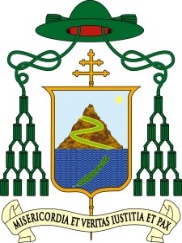 Diocesi di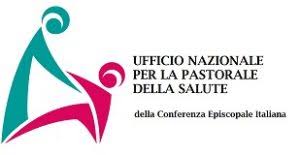 Altamura – Gravina – Acquaviva delle Fonti                                    Ufficio Liturgico / Ufficio Pastorale della Salute                 Formazione per gli istituendi Ministri Straordinari della Comunione                                                                                                              Ai Rev. mi Parroci                                                                                                Ai Rev. mi Cappellani Ospedalieri                                                                                                 Ai Rev. Mi Superiori   dell’Istituto Religioso      E p.c.  A S. Ecc.za Mons. GIOVANNI RICCHIUTI                                                                     Arcivescovo Diocesano                                                                                “La speranza si semina con la vicinanza… Noi dobbiamo essere inventivi, dobbiamo essere audaci nell’inventare strade di vicinanza... che ci sia la cultura della Fratellanza, della vicinanza…” (Il mondo che vorrei: parla Papa Francesco, intervista al tg5, 10 gennaio 2021)Reverendissimi, L’Arcivescovo, in questo anno pastorale 2020/2021, istituirà i nuovi Ministri Straordinari della Comunione durante la Celebrazione Eucaristica che presiederà SABATO 13 Febbraio 2021 nella 29° giornata mondiale del malato, alle ore 18.00 presso la Parrocchia S. Maria del Carmine in Altamura. Questo ministero straordinario richiede una preparazione pastorale e liturgica.  A tal proposito proponiamo degli incontri di formazione, che si terranno secondo il calendario indicato dalle ore 19.00 alle 20.30, in modalità telematica sul canale YouTube della diocesi. Raccomandiamo particolarmente i parroci di sollecitare la partecipazione dei ministri della comunione e dei nuovi candidati a questo ministero.Primo incontro:Lunedi 25 Gennaio 2021: “Il ministro della comunione in tempo di pandemia”Tenuto dal nostro Vescovo Mons. Giovanni Ricchiuti.Arcivescovo–Vescovo della diocesi di Altamura-Gravina Acquaviva delle FontiSecondo incontro:Giovedi 04 Febbraio 2021 "Uno solo è il vostro Maestro e voi siete tutti fratelli" (Mt 23,8)Tenuto da Suor Emmanuela Viviano, LiturgistaGli incontri saranno trasmessi IN DIRETTA sul canale  della diocesi di Altamura–Gravina–Acquaviva delle Fonti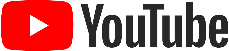 con la possibilità di interagire attivamente attraverso lo strumento dei commenti al video in streamingTerzo incontro:SABATO 13 Febbraio 2021: Spiegazione del rito e Celebrazione:Presso la Parrocchia S. Maria del Carmine in Altamura alle ore 16.30 in punto (solo per gli istituendi ministri). Vi ricordiamo, inoltre, che è necessario presentare i nuovi candidati all'Ordinario Diocesano, preparando i seguenti documentidomanda scritta, indirizzata al Vescovo, da parte del parroco, del superiore dell'istituto religioso o del cappellano ospedaliero contenente la motivazione per cui si richiede il ministero ed un breve profilo evidenziando il cammino umano e spirituale del candidato; il certificato di Battesimo, Cresima e Matrimonio; il consenso scritto da parte del coniuge qualora fosse sposato. I documenti necessari per l’istituzione devono essere consegnati al seguente indirizzo di posta elettronica: liturgia@diocesidialtamura.itnon oltre il 06 Febbraio 2021. Per ulteriori informazioni contattare il Direttore dell’ufficio liturgico Diac. Filippo Buonamassa Cell. 3296324547; Sig. Giovanni Ragone Cell. 3396155659Per quest’anno la pandemia ci porta a non poter ritirare i vari  libretti dei ministri straordinari già istituiti, perciò saranno rinnovati direttamente dal parroco ponendo la propria firma e timbro della parrocchia entro e non oltre il mese di Aprile 2021, la lettera del rinnovo deve essere consegnata tramite Email all’ufficio liturgico, oppure inviando uno screenshot su whatsapp, al direttore dell’ufficio liturgico, per poter registrare il tutto.  Questa stessa procedura, vale anche per i superiori delle comunità religiose. NB: Ogni parroco informi il proprio candidato di preparare il camice così come previsto dalle norme diocesane.Grati per la collaborazione vi salutiamo fraternamente.                                                                                                                                                                                              Direttore Uff. Liturgico Diocesano                                           			                 Diac. Filippo Buonamassa                                                                        Dir. Uff. Diocesano per la pastorale della salute                                                                                           Don Tommaso LerarioAltamura 10 Gennaio 2021